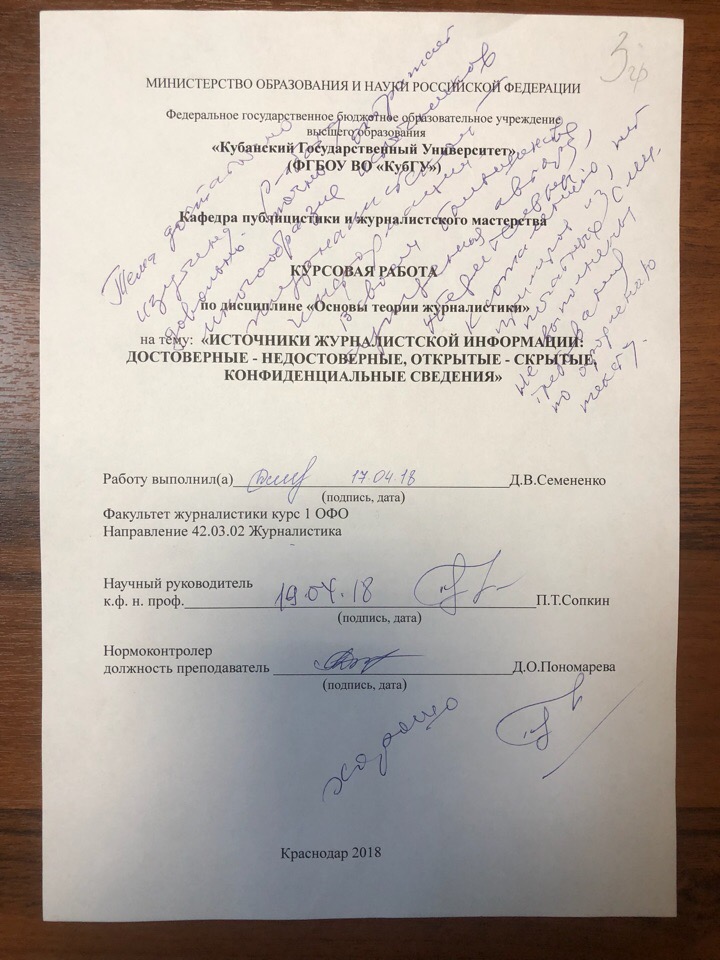 СОДЕРЖАНИЕ ВВЕДЕНИЕ........................................................................................................3 Источники журналистской информации и их классификация................6 Достоверные источники информации.............................................9 Степень достоверности...................................................................10 Недостоверные источники информации.......................................11                 1.3.1 Проблемы, связанные с выявлением достоверности источников.........................................................................................................11 Способы проверки............................................................................12 Открытые источники информации и их виды...............................13 Скрытые источники информации...................................................14 Конфиденциальные сведения..........................................................15 Методы получения журналистской информации.........................16 Практическая часть. Источники информации и журналисты................18 Современные СМИ и достоверные/недостоверные источники..18           2.2 Открытые и скрытые источники во взаимодействии с современными СМИ.........................................................................................21           2.3 Журналисты и трудности конфиденциальных сведений..............23 ЗАКЛЮЧЕНИЕ.................................................................................................26 Список используемых источников..................................................................28 ВВЕДЕНИЕ       Актуальность. Для курсовой работы выбрана тема "Источники журналистской информации: достоверные - недостоверные, открытые - скрытые, конфиденциальные сведения", так как она актуальна была в журналистике всегда и является таковой по сей день, даже несмотря на то, что журналистика сильно изменилась в последние десятилетия. То, откуда брать информацию, как выявить достоверность источников и насколько нужно быть осторожным при работе со скрытыми источниками всегда волнует не только начинающих журналистов, но и настоящих профессионалов своего дела.      Степень разработанности темы. В ходе работы было изучено множество источников в литературе, которые затрагивают аспекты "Источников журналистской информации". Так, например, в книге О.Р. Самарцева "Творческая деятельность журналиста" автор попытался рассказать обо всем многообразии современных представлений о журналистском творчестве и при этом не упустил возможности подчеркнуть важность источников информации, которыми пользуется журналист. Помимо этого, во время анализа выбранной темы было использовано и рассмотрено множество интернет-ресурсов, ведь они так же могут помочь создать современное представление об источниках журналистской информации.        Новизна работы. На основе полученных сведений из трудов и опыта писателей, а также на основе данных, взятых из современных информационных порталов, представлена новая субъективная точка зрения. В этой работе представлены и подтверждены фактами примеры, являющимися актуальными на сегодняшний день. Представление данной темы в полном объеме практически невозможно без оценки и анализа реакции зрителей на контент различных СМИ.       Возможное применение полученных знаний. Данная работа позволяет выявить интерес зрителя, помочь начинающим журналистами понять: как и где искать источники информации, как проверить их достоверность и т.д.       Цель исследования. Цель курсовой работы заключается в исследовании источников журналистской информации, рассмотрении их классификаций, выявлении всех сложностей работы с достоверными- недостоверными, с открытыми- скрытыми, конфиденциальными сведениями, а также в анализе работы современных СМИ с этими источниками.      Задачи исследования. Для достижения поставленной цели были выдвинуты следующие задачи: Изучить понятие: источники журналистской информации. Рассмотреть: проблемы, возникающие при работе с открытыми- закрытыми, с достоверными- недостоверными источниками, конфиденциальными данными. Подчеркнуть 	осторожность 	в 	работе 	журналиста 	с конфиденциальной информацией. Сделать общий вывод на основе изученных сведений.      Объект и предмет исследования. Объект исследования: источники журналистской информации. Предмет исследования: взаимоотношения современных СМИ с источниками информации. Проблемы, трудности, возникающие при их взаимодействии.      Методы исследования. Для решения поставленных в работе задач были задействованы следующие методы исследования: анализ работы современных СМИ, рассмотрение определений источников журналистской информации и их классификаций.      Структура работы. Курсовая работа состоит из следующих частей: Введение - краткая характеристика работы, план. Теоретическая часть, которая содержит в себе ряд подтем. Анализ источников информации на примере событий, происходящих в мире. Заключение - итог проделанной работы. Список литературы - перечень используемых ресурсов.       1.Источники журналистской информации и их классификация.      Понятие источника журналистской информации достаточно объемное. Для начала стоит сказать, что вообще для журналиста является источником информации весь окружающий его мир. А также, согласно ФЗ «Об информации, информационных технологиях и о защите информации», информация - это сведения (сообщения, данные), независимые от формы их представления. Кроме того, любая журналистская работа связана с человеческой деятельностью. Исходя из этого, наиболее верным определением является следующее:       Источник журналистской информации - это объект или субъект окружающей предметно- событийной области, который содержит в себе или может содержать зафиксированные сведения о событиях, явлениях, фактах и т.д.      Классификация информационных ресурсов.      Все информационные источники можно классифицировать по типу информации, по режиму доступа, по виду носителя, а также по форме собственности и т.п.      1. Тип информации: -правовая  -научно-техническая -политическая -финансово-экономическая -статическая -социальная -о здравоохранении -о чрезвычайных ситуациях -персональные данные -кадастры     2. Источники информации по режиму доступа: -открытые -ограниченного доступа -государственная тайна -конфиденциальная информация -коммерческая тайна -профессиональная тайна -служебная тайна -личная тайна Информационные ресурсы по виду носителя -материальный источник (газета, книга, рукопись, брошюра и т.д.) -машиночитаемые носители (кинопленка, магнитная звуко- и видеозапись, данные на винчестере компьютера, диске и др.) -на канале связи (теле- радиопередача) Информационные ресурсы по форме собственности: -общероссийское национальное достояние -государственная собственность -собственность субъектов РФ -муниципальная собственность -частная (личная или корпоративная) собственность.      Таких классификаций может быть очень много.      Выбор источника.      Как и способ классификации, так и выбор источника информации зависит от задач, стоящих перед журналистом, от особенностей жанра, в котором он работает, от характера события и других факторов.      Главными носителями перспективных материалов всегда являются: знающие люди, документы, средства беспроводной и проводной связи (телефоны, телефаксы, радиостанции), электронные системы обработки информации (компьютеры, электрические пишущие машинки), разные отслеживаемые факторы (поведение, разговоры, результаты действий).      Вне зависимости от классификации информационных ресурсов любой из них может быть как достоверным, так и недостоверным. Достоверные источники информации.      Любая информация, которая поступает из окружающей среды, характеризуетcя определенной cтепенью достоверности, а также немало важна и степень надежности источника.      Достоверный источник информации2- это такой источник, который предоставляет сведения отражающие действительность. Факты, полученные из такого источника, при необходимости можно подтвердить в суде (с использованием свидетелей, официальных документов экспертных заключений и т. д.).   	      В практике журналистов достоверными считаются сведения, публикуемые с обязательной ссылкой на источник. Информация из достоверного источника может быть объективной и субъективной, но она должна быть максимально приближена к реально происходящим событиям. Такая информация помогает нам правильно составить из факта мнение. Работа с достоверными источниками - первое, на чем должна строиться работа журналиста. Степень достоверности      Наблюдается следующая пропорция: чем больше количество сведений, выведенных из различных источников, тем выше их степень достоверности информации3. Всегда каждый источник несет ответственность за предоставленные им сведения, причем не только из каких-либо нравственных соображений. За дезинформацию можно мало того, что лишиться своей репутации, но даже и  получить административное или уголовное наказание.       Именно поэтому источники, которые дорожат своим авторитетом, всегда стараются предоставить максимально точную, объективную информацию. 1.3 Недостоверные источники информации      Недостоверный источник информации - информатор, передающий искаженные сведения о действительности. Недостоверный источник может не умышленно передавать неверные сведения, а может предоставлять заведомо ложную информацию. Поэтому журналисту очень важно уметь определять, когда ему лгут, а также правильно выбирать нужную информацию из источников.      1.3.1 Проблемы выявления недостоверного источника:      Для успешной борьбы с вероятной дезинформацией следует: различать факты и мнения; понимать, способен ли информатор по своему положению иметь доступ к сообщаемым фактам; учитывать субъективные характеристики источника и его предполагаемое отношение к выдаваемому сообщению; применять дублирующие каналы информации; исключать все лишние промежуточные звенья; помнить, что особенно легко воспринимается та дезинформация, которую вы предполагаете или желаете услышать4. 1.4 Способы проверки      Для работы с полученные сведениями очень важен навык проверки информации определение степени достоверности.       Прежде всего для этого необходимо выяснить, какой смысловой нагрузкой обладают данные: факторной или оценочной.      Как правило, фактом является то, что можно подтвердить, измерить и т.п. Чаще всего такие сведения могут предоставить, например, какиенибудь научно-исследовательские институты или агентства. Если информация не была проверена и ее нельзя проверить, то скорее всего она не содержит в себе фактов. Главным признаком, различающим факт и оценку достоверности информации, является объективность первого3. Ведь оценка всегда является субъективным отношением или взглядом, а также может даже призывать к каким-либо действиям.      Необходимо сравнивать источники между собой, потому что каждое полученное сведение должно доказываться независимыми исследованиями, и, соответственно, данные не должны различаться.  Очень важным признаком информации является ее непротиворечивость. Каждую полученную информацию стоит анализировать, и, если анализ показывает, что сведения действительно идентичны, значит, можно сделать вывод о том, что данные достоверны и их можно использовать для массового распространения. 1.5 Открытые источники информации и их виды.      Открытые источники информации5 – это информационные источники, распространяющие сведения, предназначенные для использования без каких-либо условий, запретов, исключений. Обычно выделяют такие основные источники как: Информационные агентства. С их помощью можно получить наиболее достоверную информацию в режиме реального времени. СМИ. Порой их информация носит субъективную оценку. Из-за того, что их издания имеют периодичность выпуска, они менее оперативны, чем информационные агентства. Остальные Web-ресурсы. Это огромное количество бессистемной, самой разнообразной информации. Все обилие сайтов можно также разбить на подгруппы, в соответствии с целями их существования5: Сайты юридических лиц. Это сайты компаний, организаций, учебных заведений и так далее. Сайты частных лиц. Здесь можно найти какую угодно информацию разной степени достоверности. Познавательные сайты.  Сайты для обмена информацией. К таковым относятся социальные сети и т.п. 1.6 Скрытые источники информации и их виды.      Скрытые источники информации делятся на: одушевленные и неодушевленные.      Одушевленные6 - это любое лицо, обладающее информацией, но срывающее свои персональные данные.      Скрытые неодушевленные источники информации6 - это любой материальный носитель зашифрованной информации. Особенность таких источников в том, что скрывается сам факт передачи информации. Поэтому, чтобы завладеть информацией из скрытого ресурса, нужно сначала определить его наличие, а затем расшифровать информацию. Получение таких данных для журналиста огромная удача, так как таким способом шифруется крайне важная информация, часто имеющая международное значение.      Скрытые источники информации актуальны для расследовательской журналистики. Профессионалы, расшифровывающие сообщения, в своей деятельности приближены к агентам, и часто сотрудничают с агентурными сетями.      1.7 Конфиденциальные сведения      Конфиденциальная информация – это документы (приватная информация) в электронном или бумажном виде, содержание которой доступно только определенной группе людей, а ее передача третьим лицам является грубым нарушением законодательства Российской Федерации.6      Конфиденциальные сведения в СМИ имеют большое значение. Это понятие очень важное, так как журналистам приходится нередко иметь дело с теми людьми, которые хотят оставаться анонимами. И представитель 4-й власти не в праве нарушить договор о конфиденциальности, потому что даже в законе "о Средствах Массовой Информации" в статье 41 прописано:      "Редакция не вправе разглашать в распространяемых сообщениях и материалах сведения, предоставленные гражданином с условием сохранения их в тайне.       Редакция обязана сохранять в тайне источник информации и не вправе называть лицо, предоставившее сведения с условием неразглашения его имени, за исключением случая, когда соответствующее требование поступило от суда в связи с находящимся в его производстве делом.      Редакция не вправе разглашать в распространяемых сообщениях и материалах сведения, прямо или косвенно указывающие на личность несовершеннолетнего, совершившего преступление либо подозреваемого в его совершении, а равно совершившего административное правонарушение или антиобщественное действие, без согласия самого несовершеннолетнего и его законного представителя."     1.8 Методы получения журналистской информации      Существует три вида методов получения информации: коммуникативные, некоммуникативные и аналитические.      Коммуникативные методы сбора информации: Интервью Беседа Опрос Телефонный опрос  Экспертный опрос  Запрос информации  Участие в пресс-конференциях, брифингах и т.п.      Некоммуникативные методы сбора информации: Личный опыт  Наблюдение        Естественно, только опыта и наблюдения недостаточно. Только, когда журналист вживается, погружается в какую-либо ситуацию, он узнает множество мельчайших деталей, подробностей, общие данные, и на конечной стадии проверяет все это лично. В ходе такой проверки некоторые сведения блестяще подтверждаются, другие же - опровергаются, третьи- отходят на второй план, происходит естественная коррекция, которая просто необходима для создания правдивого, объективного, рассчитанного на массовую аудиторию материала.  Аналитические методы получения информации7: Моделирование  Реконструкция  Прогноз     2.Практическая часть. Источники информации и журналисты                     Современные СМИ, как и много лет назад, постоянно работают с источниками информации. И так как источников несколько разновидностей, с некоторыми из них возникают достаточно серьезные проблемы.      2.1 Современные СМИ и достоверные, недостоверные источники информации      К сожалению, не вся изложенная информация СМИ является достоверной. Как правило, наиболее точные сведения оглашают телевизионные СМИ. А вот уже в интернете и газетах могут быть опубликованы данные, в точности которых журналист не может быть уверен, потому что доказательства отсутствуют или являются сомнительными.      Так, например, в воскресенье, 25 марта 2018 года произошел пожар в Кемерово в торговом центре "Зимняя вишня". В результате погибло много людей, среди жертв оказались и дети8.   И здесь данные СМИ о точном количестве погибших разошлись. По всем Федеральным каналам было сказано, что сгорело 64 человека и более 40 обратились за медицинской помощью. Однако во многих ИнтернетСМИ была информация, что погибших гораздо больше. Они утверждали, что телевидение лжет, но при этом якобы настоящее количество скончавшихся на всех сайтах было разным.  Также весомых доказательств ни у одного Интернет-СМИ не было. Один из таких сайтов9 (RUSEVIK) утверждал, что из кемеровского морга поступила информация, что погибло 300 человек, среди которых было 142 ребенка. Но ничем эти сведения не подтверждались. Из-за этого отчаявшиеся люди, не разобравших до конца, стали устраивать митинги, обвиняя телевизионные СМИ во лжи. Кроме того, появились еще сведения о том, что "люди в костюмах" подходят к родителям сгоревших детей и просят подписать документ о неразглашении, иначе их лишат выплаты денежных средств за погибших10.      Но эта информация тоже поступала от неизвестных людей, которые мнили себя друзьями пострадавших и родственников сгоревших, при этом доказать сказанное или написанное ничем они не могли.      Данную ситуацию смог разрешить и окончательно опровергнуть все слухи следственный комитет: «Тиражируемая в соцсетях информация о якобы сотнях жертв трагедии в Кемерово ничем не подтверждается и не соответствует действительности», — говорилось в сообщении федерального Следкома в telegram-канале11.      Также было сказано: "С первых минут расследования уголовного дела СК регулярно предоставляет актуальные сведения, имеющие под собой реальные основания. Что касается информации о том, что тела погибших отдают близким лишь на условиях подписания некой «бумаги о соблюдении секретности», сообщаем, что взятие подписки о неразглашении предусмотрено уголовно-процессуальным законодательством, а также продиктовано интересами самих потерпевших. Но это не является основанием или препятствием для проведения процедуры опознания и выдачи тел погибших."      Таким образом, на данном примере мы видим, что в современных СМИ не вся информация является достоверной. Многие интернет- издания пытаются как можно скорее поделиться с аудиторией информацией, не всегда успевая убедиться в ее правдивости.       2.2 Открытые и скрытые источники во взаимодействии с современными СМИ      К открытой информации журналисты обращаются намного чаще, нежели к скрытой, потому что с ней не возникает никаких проблем, так как она находится в общем доступе.      Представители СМИ могут спокойно купить какую-нибудь информацию, видео- или фотоматериал у информационных агентств или же у простых граждан, если есть факты, подтверждающие достоверность.      К примеру, в материале, в котором говорится про одесского врача, пойманного на взятке в размере в тысячу долларов, есть как раз отсылка к открытому источнику информации:" Как сообщает пресс-служба прокуратуры Одесской области, медицинский работник коммунального предприятия "Одесский областной медицинский центр психического здоровья" требовала тысячу долларов США, а взамен предлагала поместить человека в больницу ее отца и дальнейшее оформление документов для проведения экспертизы"12 .     Гораздо сложнее дело обстоит со скрытыми источниками информации.      Журналисту приходится брать на себя большую ответственность при работе с ними, кроме того, он должен быть уверен в стопроцентной ее правдивости и возможности обнародования. В противном случае, может произойти большой скандал. Однако при этом для журналиста раздобыть скрытые сведения- это большая удача, ведь там, как правило, содержится множество неизвестных фактов, недоступных практически никому.      Так, существует специальный сайт под названием WikiLeaks, на котором публикуются различные скрытые материалы. Его создала организация Sushine Press в 2006 году. Целью проекта была объявлена «неотслеживаемая публикация и анализ документов, ставших доступными вследствие утечки информации».13 Для того, чтобы передать информацию для публикации на этом сайте (а это может сделать любой желающий), достаточно просто написать в редакцию. При этом будет гарантирована анонимность.       Организация публикует ряд важных документов, после чего этой информацией из полученных материалов пользуются журналисты и она появляется на первых полосах газет.       Например, одними из последних сведений, которые обнародовали WikiLeaks в 2017 году, стали серии документов, условно названные "Убежище 7". В них содержится описание глобальной системы ЦРУ США по взлому электронных устройств (телефоны с системой iOS и Android, компьютеры под управлением Windows и умные телевизоры компании Samsung).14      Всего было опубликовано 5 порций материалов (7 марта, 23 марта, 14 мая и 16 июня), каждая из них имеет свое название. WikiLeaks, конечно же, не раскрывают имена людей и источники, которые были упомянуты в опубликованных документах.      Однако, несмотря на все удобство и безопасность данного сайта, журналистам все равно нужно быть предельно осторожными во время работы с такого рода информацией. Ведь последствия могут быть очень серьезными и непредсказуемыми, вплоть до судебных разбирательств.      2.3 Журналисты и трудности конфиденциальных сведений      Так же, как и при работе со скрытой информацией, журналист должен быть предельно осторожен с конфиденциальными сведениями. Малейшая ошибка и дело запросто может дойти до уголовного наказания.       При этом если журналист будет все равно сохранять источник предоставленных ему сведений в тайне, то он может попасть в тюрьму за отказ сотрудничества с судом. А если дело касается государственной тайны, здесь все еще серьезнее.      В документальном фильме журналиста Андрея Кондрашова "Путин" (вторая часть)15 задается вопрос президенту Российской Федерации: "Правда ли, что на вас готовилось несколько покушений?", на это В.В. Путин отвечает: "Вы думаете об этом надо говорить?". Владимир Владимирович не стал рассказывать журналисту об этом, так как это- конфиденциальные сведения и он не имеет права их разглашать. Кроме того, это относится к государственной тайне, а как известно: сведения о разведывательных делах ни в коем случае не должны нигде быть распространены, так как Государственная тайна — согласно определению, принятому в российском законодательстве, защищаемые государством сведения в области его военной, внешнеполитической, экономической, разведывательной, контрразведывательной, оперативнорозыскной деятельности, распространение которых может нанести ущерб государству.16   Стала известна только ситуация, которая была в конце двухтысячного, в Баку. Именно тогда террористы планировали покушение на жизнь В.В. Путина. Однако это удалось предотвратить, так как гражданина Ирака выдал звонок Хаттаба, взорвать планировали плиты надгробий на Аллее Героев.17      Таким образом, можно сделать вывод о том, что конфиденциальные сведения - это очень серьезная и даже опасная информация. Особенно, если она еще и относится к государственной тайне. Поэтому журналистам, которым все-таки приходится с ней работать, стоит быть предельно осторожными и внимательными.       Заключение.      В ходе создания курсовой работы требовалось решить следующие задачи: Изучить понятие: источники журналистской информации. Рассмотреть: проблемы, возникающие при работе с открытыми- закрытыми, с достоверными- недостоверными источниками, конфиденциальными данными. Подчеркнуть 	осторожность 	в 	работе 	журналиста 	с конфиденциальной информацией. Сделать общий вывод на основе изученных сведений.      Исследования проводились с помощью анализа различных материалов из книг и с помощью интернет-сайтов. В ходе работы оказалось, что источники журналистской информации играют большую роль в современной журналистике, так как появилось еще больше платформ для распространения новостей и всевозможных сведений.      Теоретическая основа курсовой подкреплена практическими фактами из материалов современных СМИ. Помимо этого, были определены основные понятия, дана профессиональная трактовка источников журналистской информации, изучены примеры использования журналистами разных видов источников: достоверных- недостоверных, скрытых- открытых, а также конфиденциальных сведений, объяснено: где и какими методами можно получить информацию. Подводя итог, хочется добавить, что журналист должен помнить о том, что вся ответственность за опубликованную информацию полностью лежит на нем, поэтому что нужно всегда подходить к этому делу очень серьезно и уметь сочетать различные источники для получения качественных материалов. СПИСОК ИСПОЛЬЗУЕМЫХ ИСТОЧНИКОВ Творческая деятельность журналиста (очерки теории и практики): Учебное пособие/ Под общ. Ред. Я.Н. Засурского. - 3-е изд. - М.: Академический проект; Фонд "Мир", 2014. Студенческая библиотека онлайн (info{aт}studbooks.net) © 2013 - 2018    [Электронный ресурс]  http://studbooks.net/728852/zhurnalistika/istochniki_zhurnalistskoy_infor matsii_klassifikatsiya Businessman.ru (Бизнес статьи) [Электронный ресурс] https://businessman.ru/dostovernost-informatsii-opredelenie-proverka-ikontrol-istochniki-informatsii.html Студенческая экспозиция- Studexpo © 2017-2018 [Электронный ресурс]  https://studexpo.ru/38992/zhurnalistika/dostovernye_istochniki_informats ii "Лекции.Орг - публикации материалов для обучения" [Электронный ресурс] https://lektsii.org/16-72441.html "Бобродобро" - сервис для поиска рефератов, дипломов, курсовых работ [Электронный ресурс] http://jour.bobrodobro.ru/2495 Studwood.ru // Учебные материалы онлайн [Электронный ресурс]  https://studwood.ru/1215906/zhurnalistika/metody_polucheniya_informat sii_zhurnalistike_rassledovaniya Статьи и различные материалы "UTMAGAZINE" [Электронный ресурс] https://utmagazine.ru/posts/9997-konfidencialnaya-informaciya Первый канал- официальный сайт [Электронный ресурс] https://www.1tv.ru/search/news?as=category&q=tag%3A%D0%9F%D0%BE%D0%B6%D0%B0%D1%80%20%D0%B2%20%D0%9A%D0%B5%D0%BC%D0%B5%D1%80%D0%BE%D0%B2%D0%B5%0D "RUSEViK"- информационный портал [Электронный ресурс]            https://rusevik.ru/news/list/ "Om1.ru"- информационный портал города Омска [Электронный ресурс] https://www.om1.ru/news/incident/136513/ "GOTTSTAT.COM"- информационный портал [Электронный ресурс] http://gottstat.com/cl/v-odesse-zaderzhali-vracha-kotoryy-za1000-dollarov-79805.html "WikiLeaks" [Электронный ресурс] // Википедия- свободная энциклопедия https://ru.wikipedia.org/wiki/WikiLeaks Сетевое издание- Экспресс газета онлайн "Eg.ru" [Электронный ресурс] https://www.eg.ru/tech/63329/ Официальный сайт телеканала "Россия 1"// документальный фильм А.О. Кондрашова "Путин" [Электронный ресурс] http://russia.tv/video/show/brand_id/59329/episode_id/1193264 Википедия- свободная энциклопедия [Электронный ресурс] // Государственная тайна https://ru.wikipedia.org/wiki/%D0%93%D0%BE%D1%81%D1%83%D0%B4%D0%B0%D1%80%D1%81%D1%82%D0%B2%D0%B5%D0%BD%D0%BD%D0%B0%D1%8F_%D1%82%D0%B0%D0%B9%D0%B D%D0%B0 Официальный сайт телеканала "Россия 1" // Опубликована вторая часть фильма "Путин" [Электронный ресурс] http://russia.tv/article/show/article_id/41912/  